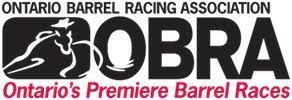 2022 ROOKIE BARREL FORM Please complete this form and forward to Charlene Catulli 1 week prior to the first show you are entering. Submission information is provided below.Please answer the following questions: Have you made over $1,000.00 in lifetime OBRA earnings?   YES___ NO___ If NO, how much? ___________________ Do you ride or train horses for other people?	YES_____ NO_____ Please list which clubs you have shown with in the past, and for how many years. Club Name                                                                                                Years ____________________________________________________________________ ____________________________________________________________________ ____________________________________________________________________                     ____________________________________________________________________          ____________________________________________________________________     You must be a member of the OBRA and NOT running on permits. The rider can only ride 1 horse in Rookie Barrels. If the horse/rider combination runs within 1.5 seconds off of the fastest 4 – D time, the rider is no longer able to compete in the Rookie Barrel Class. Rider Name:  	___________________________________________________________ Please print namePhone#: 	___________________________________________________________ Signature:  	___________________________________________________________ Date:  		___________________________________________________________ Please e-mail completed form to: citystables@hotmail.com.For any questions contact Charlene Catulli at 226-219-9015.